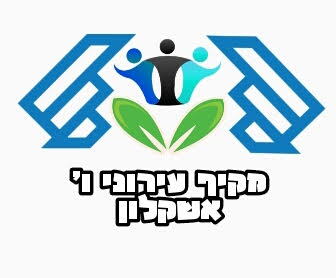 תקנון  בית ספר מקיף עירוני ו' מבוא מטרת תקנון בית הספר היא להסדיר את מערכת היחסים בבית הספר בין התלמידים ובין עצמם, בין התלמידים והצוות החינוכי ובין התלמידים למוסד החינוכי.תקנון בית הספר מבוסס על ערכי הדמוקרטיה ונועד להדריך את התלמידים, המורים וההורים לגבי נוהלי ונוהגי בית הספר כמוסד דמוקרטי הכולל זכויות וחובות.חשוב לציין שגיבוש התקנון הינו תוצר של שיח משותף בין מורים, הורים ותלמידים בערב שולחנות עגולים שהתקיים ב3 בפברואר 2019. בהמשך הדרך נעדכן את התקנון על פי הצרכים של באי בית הספר והצוות החינוכי.מבחנים, הערכות חלופיות , תלמידאות : הערכים שמבקש פרק זה להדגיש הנם:  שוויון, אחידות ,אחדות, הוגנות, הגינות שיעורי בית :חובת התלמיד להכין בהתמדה את שיעורי הבית כחזרה על החומר הנלמד ו/או    
                     הכנה להמשך הלימוד תלמיד שאינו מכין שיעורי בית פעם אחת אזהרה ורישום במשובתלמיד שאינו מכין שיעורי בית פעמיים יישאר בסוף היום להשלמת ש.ב  תלמיד שאינו מכין שיעורי בית בפעם שלישית הורדת ציון בתלמידאות בתעודה
טוהר בחינות :תלמיד שהעתיק בזמן מבחן ו/או איפשר עזר לחבר להעתיק- פסילת מבחןתלמיד שאפשר לתלמיד אחר להעתיק ממנו – אזהרה בפעם הראשונה ולאחר מכן פסילה או הפחתת ציון לשיקול דעת המורה ו/או מנהלת בית הספרמבחן / הערכה חלופית / עבודת הגשה : יש לגבש פורמט אחיד לעבודות הגשה ו/או הערכות חלופיות שיכלול פרמטרים, כגון גודל פונט, שוליים, ציון ,פרטי התלמיד העבודות תוגשנה בפורמט מודפס בלבדבכל עבודה יוצג המחווןהעבודות תוגשנה למורה במסירה ידנית ו/או באמצעות שליחה לכתובת דוא"ל על מנת להקל על תלמידים שאין ביכולתם להדפיס ומתוך מגמה להיות דוגמא לבית ספר ירוק.הוראות לביצוע מטלה תוגשנה ללימודים בפורמט כתוב : מודפס או במשוב הוראות לביצוע מטלה ו/או נושאים למבחן יוגשו לתלמידים בפורמט שלעיל 7 ימים לפחות ממועד הבחינה או ההגשה השיעור האחרון לפני בחינה יוקדש לחזרה לבחינה ולשאלות תלמידים אין לבצע 2 מבחנים או בחנים באותו יוםמורה מקצועי יהיה נוכח בכיתה לפחות פעם אחת במהלך הבחינהבוחן יתבצע על חומר שנלמד בשני השיעורים האחרונים לכל היותר אין לבצע יותר מ 2 מבחנים בשבוע לוח הבחינות יפורסם לתלמידים עם תחילת המחצית ויכלול את מועדי א ומועדי ב' לכל בחינה ו/או הערכה חלופיתמבחן ימשך לפחות שיעור אחד – 45 דקות מבדק / הכתבה – ימשכו לפחות 10-15 דקותלא יערך מבחן למחרת פעילות ערב שכבתית אין לבחון על חומר שלא נלמד בכיתה על ידי המורה לא יערך בוחן ביום של מבחן , למעט חינוך גופני (לא כולל ריצה למרחקים ארוכים שלא תתקיים בימי בחינה )בין מבחן למבחן יתקיים מרווח של יום אחד לפחותהמורה רשאי לבצע בוחן תוך מתן הודעה מראש ו/או ללא הודעה מוקדמת ובתנאי שבחן קודם באותו מקצוע הושב לתלמידים.  החזרת מבחנים – תוך 21 יום לכל היותר ממועד הבחינה מועד ב' – תוך 30 ימים ממועד א'ערעור על בחינה : ערעור על בחינה יוגש תוך יומיים למורה בצירוף מסמך "ערעור על בחינה / הערכה חלופית"  על גבי טופס ערעור. באחריות המחנך לאסוף בקשות למבחן חוזר ולעקוב אחר ביצועו. המחנך יעביר באופן מרוכז את שמות התלמידים למורה המקצועי. אופן ביצוע בדיקה במסגרת ערעור : הגשת ערעור מחייבת בדיקת המבחן או העבודה במלואה עי ידי המורה המקצועי.תשובה לערעור תינתן לתלמיד בתוך שבוע ימים ממועד הגשת הערעור. במקרה של פערים בציון – יינתן לתלמיד הציון הגבוה יותר.לא תינתן אפשרות לערער על מבחן שנכתב בעפרון .במקרים בהם התלמיד אינו מסכים לתשובת המורה המקצועי לערעור יוכל לערער לרכז המקצוע באמצעות טופס ערעור חדש וצירוף המבחן עם הערות המורה המקצועי.חתימה על בחינה : במעמד הגשת בחינה התלמיד יחתום בנוכחות המורה על הגשת המבחן על גבי טופס נוכחות ייעודי שיוכן לטובת מטרה זה ויכלול עמודת שמות התלמידים ועמודת חתימות (לרבות תלמידים הזכאים להארכת זמן) תלמיד זכאי להתאמות בחינה יציג אישור תקף מהיועצת בפני המורה המשגיח. ללא אישור לא יוכל לממש את זכותו להיבחנות בתנאים מיוחדים.אובדן בחינה: במקרה והמבחן אבד והתלמיד חתום על הגשתו – יינתן לו ציון 100 אם המבחן אבד והתלמיד אינו חתום על ההגשה – לשיקול דעת המורהזכאות לתעודת הצטיינותתעודות הצטיינות ממוצע 90 ומעלה .התנהגות נאותה בכל תחומי הדעת.ביצוע מטלות מעורבות חברתיתנוכחות סדירה -  80% לפחותנוהל עליית כיתהנוכחות סדירה מעל 70%.מספר הנכשלים בתעודה אינו עולה על  5 בדגש על מקצועות הליבה .מועדי ב':זכאי לגשת למועד ב מי שעומד באחד או יותר מהקריטריונים הבאים : מי שנעדר ממועד א' מסיבה מוצדקת ( אירוע של בן משפחה מדרגה ראשונה או מחלה)
מי שנכשל במועד א' וניכר כי למד והשקיע מאמצים לפני מועד א' ( לשיקול דעת מורה) במקרה ותלמיד נכשל במועד א ובמועד ב – יבוצע שקלול /ממוצע של שני הציוניםבמקרה ותלמיד קיבל בשני המועדים ציון חיובי – יעודכן לו הציון הגבוה מבין 2 המועדים.כל תלמיד זכאי לגשת למועד ב במקצוע אחד בסמסטר לצורך שיפור ציון הרמה הלימודית במבחן מועד א ומועד ב' תהא זהה פרמטרים לקביעת הציון הסופי הציון הסופי  :ציון מבחן ציון הערכה חלופיתתלמידאותרשמיו של מורה קריטריונים למתן ציון לשבח : מוטיבציה לימודית, שיפור בביצוע המשימות הלימודיות. יישום אסטרטגיות לימודיות.בטיחות ובטחון הערכים שמבקש פרק זה להדגיש הנם : מוגנות פיזית ונפשית , סדר , ארגון , אכיפה , שמירה על בטחון הילדים, זכויותיהם וחובותיהם , כבוד, השתתת גבולות בתוך בית הספר ומחוצה לו, שמירה על בטחון המורים וצוות בית הספרחובת דיווח על מקרה אלימות :חובתו של כל תלמיד לדווח על כל מקרה של אילמות לאיש צוות. בין אם מדובר באלימות מילולית או פיזית. בין אם האלימות הנה בין תלמידים או בין עובדים או אנשי צוות או כל גורם אחר.  הבאת חפצים מסוכנים : חל איסור חמור על הבאת חפצים מסוכנים לבית הספר: סכינים, אולרים, גפרורים, נפצים, פצצות סירחון, שוקר חשמלי, גלגיליות, סקייטבורד, קורקינט, אופניים חשמליים( בשלב זה לא רלוונטי אופניים חשמליים )  וכדומה. מנהלת בית הספר חייבת לפעול בהתאם לחוזר מנכ"ל ולדווח לגורמי חוץ בית ספריים על אירועים אלימים.תלמיד שיגיע עם חפץ אסור לשטח בית הספר ייזמן לוועדת משמעת ובמקרה קיצוני ע"פ חוזר מנכ"ל ידווח למשטרה.נוהלי כניסה ויציאה מבית הספר : בית הספר אחראי על שלומם וביטחונם של התלמידים ולכן קיימת אבטחה ושמירה בשערי בית הספר. על כל התלמידים לכבד את השומרים ולהישמע להוראותיהם.כניסת הורים  לשטח ביה"ס תתאפשר בתיאום ובאישור מחנך / רכז שכבה/מנהלת ביה"ס. שמירה על ציוד בית הספר – צוות בית הספר ולתלמידיו יתייחסו בכבוד לציוד ולרכוש בית הספר וידאגו לשמור עליו ולטפחו. התלמידים יישאו באחריות בגין נזקים לרכוש בית הספר לרבות תשלומים והוצאות כספיות הכרוכות בתיקון הנזקים.  שמירה על רכוש התלמידים וציודם : בית הספר אינו נושא באחריות לאובדן ציוד, חפצי ערך וטלפונים ניידים של תלמידים או השחתתם בכל הפעילויות מטעמו. מומלץ להימנע מהבאת כסף וחפצים יקרי ערך לבית הספר. בית הספר אינו נושא באחריות אובדן כספו של התלמיד בכל הפעילויות מטעמו.עישון ואלכוהול חל איסור מוחלט על עישון ושתיית אלכוהול בכל שטח בית הספר, כולל חצר בית הספר ובכל הפעילויות מטעם בית הספר . תלמיד שימצא מעשן / שותה יושעה מהלימודים ליום לימודים אחד וההורים ידווחו ויוזמנו לשיחה עם מחנכת הכיתה . נוסף על כל ירד ציון בהתנהגותו.יציאה מחוץ לכותלי בית הספר במסגרת לימודית: התלמיד חייב למסור למורה האחראי על הפעילות אישור הורים חתום וזאת עד לתאריך שיימסר לו. תלמיד שלא ימסור אישור, לא יצא לפעילות וישובץ ללימודים או לפעילות אחרת בכיתה או בבית הספר בהתאם לשיקול דעת הצוות החינוכי.בכל יציאה מחוץ לכותלי בית הספר במסגרת לימודית יש להקפיד על כללי הלבוש וההתנהגות הנהוגים בבית הספר כלומר התלמיד יהא לבוש בתלבושת אחידה למעט מקרים בהם יינתן אישור מראש להגיע בתלבושת חופשית.בכל יציאה מכותלי בית הספר על התלמיד לשמור על רכוש וניקיון האתרים, האוטובוסים וכל מקום ו/או גורם אחר.תרגילי בטחון ובטיחות מעת לעת יתקיימו תרגילים לצורך רענון הכללים בנושא נהלים והתנהגות בשעת חירום ( מפגעי טבע, אירועי פח"ע, ומצבי חירום) בהתאם להוראות משרד החינוך, הרשות המקומית וכל רשות רגולטורית אחרת. ההשתתפות בתרגילים מחייבת את כל אוכלוסיית בית הספר.תלבושת והופעה כל תלמיד בבית הספר העירוני מקיף ו' הוא שגריר ביה"ס המייצג אותו במישרין ובעקיפין ולכן עליו להגיע ללימודים ולמגוון פעילויות בתוך בית הספר ומחוצה לו בהופעה הולמת התואמת את דרישות בית הספר.תלבושת בית הספר והופעת התלמידים מבקשת לשדר את הערכים : שוויון, אחידות, אחדות, תחושת שייכות, צניעות,  כבוד, מוגנות, בטחון, גאוות יחידהתלבושת אחידה : התלמידים יגיעו לבית הספר בתלבושת אחידה ובהופעה נקייה ומוסדרת ההולמת את ערכי בית הספר וסביבתו הלימודית. תלבושת קיץ : חולצה תקנית בעלת שרוולים בכל הצבעים עם סמל בית הספר. למען הסר ספק אין להגיע עם חולצות גזורות צרות, קצרות, חולצות בטן, מחשוף עמוק.מכנסיים – לפחות עד אמצע הברך . לא מכנסונים קצרים/"שורטים"- תקף לגבי בנים ובנות. חצאיות – לפחות עד קו הברך. אין להגיע בחצאיות מיני נעליים – סנדלים או נעלי ספורט. אין להגיע בנעלי בית, כפכפים, קרוקס וכד'  
תלבושת חורף :סווטשירט/אימונית בצבע אחיד (יש להגיע עם סווטשירט עם סמל או מגנט עם סמל ביה"ס).אין להגיע בנעלי בית חורפיות גם אם מדובר בנעל סגורה.תלבושת לשיעורי חינוך גופני (ספורט): טייץ בצבע אחיד שחור /אפור חולצה עם סמל ביה"ס בצבע אפור מכנס עד גובה הברך.אין להגיע במכנס ג'ינס נעלי ספורט כל פרטי הלבוש: מכנס, חולצה, שווטשירט יהיו בצבע אחיד – אין להגיע עם פריט לבוש בגוון מקושקשתלבושת לטקסים / ראש חודש : חולצה לבנה. אפשרי חולצה חגיגית חלקה ללא כיתוב או איור ללא חובת סמל בית ספרמכנס /חצאית בצבעים שחור או כחול בלבד ללא קרעים ובתנאי קוד הלבוש שלעיל המופיעים מעלהתלבושת לטיולים :בטיול חד יומי- חובה להגיע עם תלבושת בית ספר בטיול בן יומיים ומעלה – ביום הראשון תלבש תלבושת אחידה וביום השני- לא חובת תלבושת ובתנאי קוד הלבוש שלעיל.אכיפת תלבושת והופעה:תלמיד שיגיע ללא תלבושת :פעם ראשונה- אזהרה ויידוע ההוריםפעם שניה – הערה במשו"ב ויידוע הורים פעם שלישית – השעיה וכתיבת עבודה : התלמיד לא יורשה להשתתף בפעילויות בית הספר וימתין להוריו במזכירות או במקום שיקבע לכך עד להבאת תלבושת או איסופו הביתה.הופעה כללית :איפור- אין להגיע עם אודם בצבעים בוהקים – אדום, כתום, חום בורדו וכד'צבעי שיער- אין להגיע עם צבעים עזים בשיער כגון כתוםאין להגיע עם פירסינג, עגילים ונזמים בפנים ובשאר חלקי הגוף (למעט עגילים באוזניים)עגילים צמודים לאוזן – ללא הגבלה מועצת תלמידים וההנהלה רשאים להתיר הגעה ללא תלבושת באירועים ייחודייםכללי התנהגות "דרך ארץ קדמה לתורה..."התנהגות התלמידים מתבקשת לקיים את הערכים הבאים : כבוד, חברות, הקשבה, הכלה, סבלנות, סובלנות, מוסר, יושר, יושרה, שוויון יש להקפיד על התנהגות הולמת בכיתה, בשטח בית הספר ובפעילות חוץ בית ספרית על פי הכללים הנהוגים בבית הספר.על התלמידים לציית להוראות הצוות החינוכי גם אם ההוראות ניתנות על ידי מורה שאינו מלמד באופן ישיר ובכלל זה מורה תורן או ממלא מקום.יש להקפיד על פניה מכובדת למבוגרים בבי"ס ובהסעות עם הישמע הצלצול יכנסו התלמידים לכיתות וימתינו למורה כשהם ישובים – כולל בשעורי חנ"ג. התנהגות בעת השיעור: התלמיד יתיישב במקום שנקבע על ידי המורה.יש להגיע לבית הספר עם כל הציוד הנדרשתלמידים ששכרו לוקר מתבקשים להוציא את כל הציוד הרלוונטי לשיעור בתחילת השיעור ולהימנע מלגשת ללוקר במהלך השיעוריש להפקיד על הקשבה פעילה ועל מילוי מטלות הניתנות במהלך השיעור אין לאכול וללעוס מסטיק במהלך השיעורים. שתיה תותר בהתאם לשיקול דעת המורה. יציאה לשירותים בזמן שיעורים – במקרים דחופים ובאישור המורה. תותר יציאה בזמן הצלצול המחבר בין שני שיעורים רצופים שמירה על הסביבה ועל חזות בית הספר : התלמידים מתבקשים לשמור על מבנה בית ספר, הרכוש והציודחל איסור מוחלט על פגיעה ברכוש ציבורי או פרטי. תלמיד שיפגע בזדון ברכוש בית הספר ו/או רכוש פרטי ייענש (בכל פגיעה תהיה השתתפות בעלויות תיקון הנזק שנגרם).כל תלמיד אחראי לחפציו. אין להשאיר ציוד ורכוש יקרי ערך בכיתות. יש להחזיר בזמן ספרים שהושאלו מהספרייה. תלמיד חייב בהשבת כל הספרים כתנאי לקבלת תעודה. במידה והספר אבד ישלם התלמיד 50 ₪ כקנס.במהלך השנה ידרשו התלמידים למלא מספר תורניות : בכיתה, במסדרונות ובחצר ביה"ס.על תורני הכיתה לדאוג לניקיון במהלך יום הלימודים. בסיום יום הלימודים התלמידים מחויבים להרמת הכיסאות ולוודא לכיבוי המזגנים. מורה לא יתחיל שיעור אלא כאשר הכיתה נקייה.השתתפות בטקסים ובפעילויות בית הספר:השתתפות בטקסים ובפעילויות פנים וחוץ בית ספריות הנם חלק מתכנית הלימודים של בית הספר. הנוכחות בפעילויות הנה חובה ויש להקפיד בהם על כללי ההתנהגות המחייבים הנהוגים בבית הספראלימות : בית הספר שואף להבטיח שלומם וביטחונם של התלמידים בפעילויות השונות בתוך בית הספר ומחוצה לו .חל איסור מוחלט על שימוש באלימות פיזית מסוג כלשהוחל איסור מוחלט על שימוש באלימות מילולית מסוג כלשהו לרבות איום, לעג, פגיעה בכבוד ההורים, קללות, השמצות, לשון הרע, זלזולחל איסור מוחלט להשתמש באלימות חברתית : חרם הפצת שמועות ברשתות חברתיות, באינטרנט ובמדיה המקוונת והדיגיטלית כמו גם התייחסות מעליבה או חוסר התייחסות, הצקות ומעשה בריונות : סחיטה, איומים וכד'.בכל מקרה של שימוש באלימות המפורטים לעיל יש ליידע את מחנכת הכיתה. מחנכת הכיתה תדאג לשיחת ברור מול הגורמים המעורבים במקרה. המקרה יתועד בתיק אישי של התלמיד ובדו"ח מעקב במשוב ע"י הגורם שהיה עד לאירוע או/ו המחנכת.בכל מקרה של אלימות בית הספר יהא רשאי לפעול על פי שיקול דעתו ובהתאם לחוזרי מנכ"ל בהתאם לחומרת המעשה ולהנחיות המנהל הכלליאופן הטיפול במקרה אלימות: רישום בדף תיעוד אירוע משמעת , יידוע ההורים, בכתב, מתן אזהרה, הטלת עבודה על התלמיד והצגתה בפני הכיתה בנושא אלימות וסכנותיה, שיחה עם הכיתה וביטוי לאירוע האלימות בציון בסעיף התנהגות, השארת תלמיד בכיתה וכד'. 
במקרה אלימות המתרחשים בפעילות חוץ בית ספרית – יוחזרו התלמידים המעורבים מן הטיול או הפעילות נוסף על הטיפול המשמעתי ויושעו לטווח ימים שבין יום אחד לשני ימים.בכל מקרה אלימות יבצע יידוע של גורמים רלוונטיים ממשרד החינוך, הפיקוח, הרשות המקומית והצוות המטפל ( ע"פ ההנחיות בחוזר מנכ"ל).נוכחות ועמידה בזמנים: יש להקפיד על נוכחות מלאה בבית הספר היעדרות תעשה מסיבות מוצדקות בלבד כגון: מחלת, ביקור רופא, מבחן חיצוני, אירוע לבן משפחה מדרגה ראשונה( אח, הורה)על היעדרות מתוכננת יש ליידע מראש באמצעות מכתב מההורים המיועד למחנכת הכיתהכל היעדרות מתוכננת בין אם לכמה שעות ובין אם לימים דורשת אישור בכתב מהורים ובמקרה של בדיקה רפואית – אישור מהרופאבמקרה  של היעדרות מפאת מחלה העולה על 3 ימים יש להציג אישור רפואי חתום על ידי הרופא המטפלהיעדרות בגין נסיעות לחו"ל – חובה לדווח למנהלה ביה"ס על נסיעה לחו"ל. ביה"ס לא יאפשר מועד ב' לתלמיד/ה.היעדרויות בלתי מוצדקות : היעדרות תחשב בלתי מוצדקת בכל מקרה שהתלמיד לא יציג אישור מרופא או מהורה מראש או מיד עם שובו בהתאם לפרטי המקרים שלעיל.במקרים הבאים תחשב ההיעדרות בלתי מוצדקת אלא אם כן התלמיד יציג אישור רפואי: יום לפני מבחן, חלק מיום בחינה, יום הבחינה כולו.
במקרה של היעדרות מסוג זה התלמיד לא יורשה להיבחן.כל היעדרות מכל סוג מחייבת השלמת החומר הלימודיבמקרים של היעדרות בלתי מוצדקת אין בית הספר מחויב להעמיד לרשות התלמיד מבחן חוזר או מועד חלופי להגשת עבודות.איחורים : על כל תלמיד להגיע במועד לכל שיעור ולכל פעילות שנקבעה  בהתאם למערכת השעות שנקבעה לכיתתו ובהתאם ללו"ז של הפעילות בבית הספר ומחוצה לו.יש להיכנס לכיתה עם הישמע הצלצול ולא לחכות למורה מחוץ לכיתה גם בשיעורי חנ"ג.המורה יבצע רישום של כל התלמידים המאחרים.איחורי בוקר ירשמו אצל מזכירת ביה"ס, מקרה קיצון יטופל משמעתית ידווחו לקב"סית איסור שוטטות בתוך בית הספר ומחוצה לו :עזיבת שטח בית הספר במהלך יום הלימודים ללא אישור מראש אסורה.תלמידים המגיעים בהסעה מחויבים להיכנס ישירות לשטח בית הספר. אין להסתובב מחוץ לכותלי בית הספר בטווח הזמנים שבין הגעת ההסעות לתחילת יום הלימודים. תלמידים שימצאו מטיילים ומשוטטים מחוץ לבית הספר בטווח שבין 07:30 ועד לתום יום הלימודים יענשו.תלמיד ישוחרר במהלך יום לימודים אך ורק בליווי הוריויציאה משטח בית הספר במהלך יום הלימודים תתאפשר אך ורק עם אישור חתום מזכירת בית הספר ו/או מנהלת ו/או סגנית מנהלת ע"י טופס אישור יציאה בלבד.אין לשוטט בתוך בית הספר במהלך יום לימודים שוטטות דינה היעדרות מקרי קיצון ידווחו לקב"סית וינקטו צעדים משמעתיים. אין אפשרות להגיע סופר מרקט בשכונת אגמים לפני תחילת יום הלימודים ובכלל.הסעות : בזמן הסעות אל בית הספר ומחוצה לו התלמידים נמצאים באחריות בית הספר וחלים עליהם כללי ההתנהגות הבית ספריים. יש להקפיד על התנהגות הולמת ולשמור על סדר וניקיון.חל איסור עמידה, שוטטות והפרעה לנהג בזמן הנסיעה.בעת הנסיעה חובה לחגור  חגורות בטיחות.הרחקת תלמיד :חל איסור להרחיק תלמיד לצמיתות מבית הספר לפני שניתנה לתלמיד ולהוריו הזדמנות להשמיע את טענותיהם.במקרה של החלטה להרחיק תלמיד לצמיתות, יוכלו הוריו להגיש ערר לוועדת שימוע במחוזמנהל בית הספר מחויב ליידע את ההורים בדבר ההחלטה באופן מנומק ולהסביר על זכותם להגיש ערר בתוך 14 יום מיום הוצאת הודעה בדבר ההרחקה.ניתן להרחיק תלמיד רק בגלל בעיות משמעת ואלימות ואין להרחיק תלמיד בשל הישגים לימודיים.תלמידאות : חובת התלמיד להגיע עם עזרים וציוד למידה כפי שהוגדר על ידי המורה.תלמיד מאחר יכנס לשיעור באישור המורה ולשיקול דעתהבית הספר רשאי להוריד ציון התלמיד עקב היעדרויותיו שאינן מוצדקות.שימוש במכשירי טלפון סלולרי ו/או אמצעי דיגיטל שונים : חל איסור שימוש בטלפונים ניידים ובכל אמצעי דיגיטלי אחר בשעות הלימודים במתחם בית הספר ובפעילויות חוץ בית ספריות שיוגדרו כאסורות בשימוש במכשיר סלולרי, כגון שיעורי חווה חקלאית ושיעורי ימאות.בתחילת כל יום לימודים יפקידו התלמידים את מכשיר הטלפון הסלולרי במקום המיועד לכך (ארון בכיתת לימוד, מזכירות ו/או כל מקום שיוחלט על ידי הנהלת בית בספר)תלמיד שימצא משתמש ו/או משוחח בטלפון נייד ייענש בהתאם לשיקול דעת המורה ו/או מנהלת בית הספרשימוש במכשירים סלולריים מותר אך ורק בפעילויות, בזמנים ובמקרים שאושרו על ידי המורה ו/או הצוות החינוכי. בברכהרינת כהןמנהלת בית הספר